Gdańsk, 04.08.2020 r.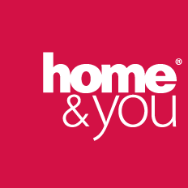 INFORMACJA DLA MEDIÓWUrocza kawalerka – przytulnie na swoimZmiana miejsca zamieszkania i rozpoczynanie nowego etapu w życiu z reguły sprawiają mnóstwo radości, choć mogą też wiązać się z wieloma wątpliwościami. Jeśli wprowadzasz się właśnie do nowego miejsca i chcesz sprawić, by nabrało domowego charakteru, pamiętaj o kilku zasadach. Trzymając się ich, nawet najmniejszą kawalerkę zmienisz w bajkową przystań.Podstawa – jasna kolorystykaUrządzając mieszkanie, wybieraj jasne barwy. Białych powierzchni nie obciążaj mocnymi kolorami. Jeśli Twoim zdaniem pusta ściana jest zbyt nudna, ozdób ją subtelnymi obrazami – najlepiej takimi, które delikatnie mienią się odcieniami złota lub srebra. Dzięki temu, że jasne dekoracje od kilku lat cieszą się niesłabnącą popularnością, nietrudno jest odnaleźć je w salonach z wyposażeniem wnętrz i dopasować do swojego lokum.Złudzenie optyczne na plusNiewielkie, jasne meble z lustrzanymi elementami ustaw w miejscach, gdzie warto optycznie powiększyć przestrzeń. Jeszcze lepszy efekt osiągniesz, ustawiając we wnętrzu pokaźne lustra. Przy oknach zawieś po dwa wąskie pasy zasłon, ciągnących się od sufitu po podłogę. Sprawi to, że pokój będzie wydawał się wyższy niż w rzeczywistości jest.Wisienka na torcie – domowa atmosferaZwieńczeniem zmian będzie wprowadzenie ocieplających wnętrze detali – przytulnych tekstyliów i wazonów wypełnionych kwiatami. Znajdź poszewki na poduszki i koce w ciepłych barwach lub, jeśli chcesz pozostać przy wyłącznie jasnych dodatkach, postaw na przyjemne w dotyku materiały i pikowania. Dopilnuj, by w mieszkaniu znalazły się też świeczki, których płomienie ocieplą wnętrze – nie tylko wizualnie. Takimi dekoracjami zbudujesz w swoim nowym mieszkaniu przyjemny, domowy nastrój.Autorka:Karolina SylkaMłodsza Specjalistka ds. MarketinguBBK S. A. – właściciel marki home&youksylka@bbk.com.pl Więcej informacji prasowych na: pressroom.home-you.comSklep online: home-you.com----------------------------------------------------------------------------------------------------------------------------------------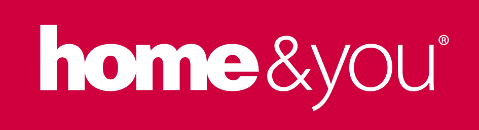 Home&you to marka z artykułami wyposażenia i dekoracji wnętrz. W home&you lubimy tworzyć wyjątkową atmosferę poprzez urozmaicenie codzienności drobnymi akcentami. Pragniemy udowodnić, że szczegóły mają znaczenie. Wierzymy, że przytulne i dobrze urządzone wnętrza wprowadzają w nasze życie harmonię oraz pozytywne emocje. Poprzez staranny dobór asortymentu home&you pomaga w komponowaniu stylowych, a także funkcjonalnych aranżacji do salonu, sypialni, kuchni, jadalni oraz łazienki.